Application for position of Director or Assistant Director/Stage Manager 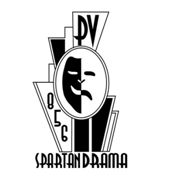 THIS FORM IS DUE TO MR. MYATT BEFORE YOU PAY YOUR TAXES!Name 							Positions available: Please rank order the following with 1 being the most desired. Leave blank if you do not wish to be considered for that position. AD/SM could be one person or two.  If you wish to do both, put the same number in each blank.Musical AD (Nov.) 				IHSSA Reader’s Theatre Director (Jan.-Feb.) 		Musical SM (Nov.)		 		IHSSA Reader’s Theatre AD/SM (Jan.- Feb.) 		Children’s Theatre Director (Jan.)		IHSSA Choral Reading Director (Jan.- Feb.) 		Children’s Theatre AD (Jan.) 			IHSSA Choral Reading AD/SM (Jan.-Feb.) 		Children’s Theatre SM (Jan.) 			Winter Play AD (Feb.) 		IHSSA Ens. Acting Scene Director 	 	Winter Play SM (Feb.) 		(Jan.- Feb.) (3 needed) 				Spring Play AD (Apr.) 		IHSSA One-act Dir. (Jan.–Feb.) 	   	 	Spring Play SM (Apr.) 		IHSSA One-act AD (Jan.–Feb.) 			Spartan Sleuths Director (May) 		IHSSA One-act SM (Jan.–Feb.)			Spartan Sleuths AD/SM (May) 		Other? Like what? Please explain.  Attach a one-page explanation of your proposed project and answer the questions below.If you wish to direct, what is the title of the show or scene? (possibilities include anything from an evening of one-acts, a full-length show, a senior showcase, Thes Fest Studio Theatre …) How will you handle it?  (IHSSA one-act may have small furniture pieces but no set and a cast under 8, IHSSA Ensemble Acting Scenes are allowed a table and some chairs, Children’s show must be 45 minutes or less, …)  See Mr. Myatt with questions.Information: Provide the following information. You may use the back of this sheet or attach a one-page document answering the questions below. Are you organized? Responsible? Detail oriented? Explain. Explain how this opportunity coincides with your further education and/or career goals. List your theatrical experience on back (both technical and onstage work). (Attach resume if desired.) 